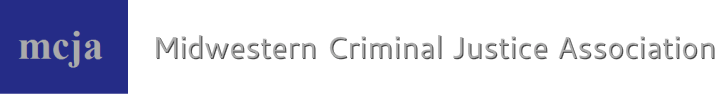 VIRTUAL POSTER GALLERY!We welcome undergraduate and graduate students to submit virtual posters for our annual conference. Although the conference will not be held in person, we want to continue to highlight our student work and research as best we can. To sign up for our virtual poster gallery, visit https://www.mcja.org/abstract-submission.html#/ and submit your abstract by September 15th, 2020. Submissions are limited to undergraduate and graduate students (though faculty can be co-authors). Creating a Virtual Poster: Students can use already constructed templates found at “Make Signs” to provide a baseline for the poster. If you choose to do this, go to http://www.makesigns.com/SciPosters_Templates.aspx. Select any 48” x 36” option, and freely download. You can also use alternative programs or templates of your own choosing; customize however you choose. To present the poster, you can record an approximately 5-10 minute presentation, as you would discuss your research at the conference. You can do this using the “Record” function in PowerPoint, or record on an alternate device and import it into the Poster. **Details for final submission and processes will be forthcoming to registered participants. POSTER COMPETITION: ELIGIBILITY REQUIREMENTSAny student presenting a poster during the virtual poster session of the Midwestern Criminal Justice Association annual conference is eligible for the competition. Students interested in entering the Student Poster Competition can indicate on their abstract submission that they are interested in participating (students do not have to enter, but it is encouraged!).Additional items to note:You may compete in both the paper and poster competition.You may be a graduate or undergraduate student. There will be awards given for each division.You may co-author the research with a faculty member, but you must be first author.Entries for this competition are limited to a single submission per participant.Oral presentations should be no longer than 10 minutes.PROCEDURE FOR JUDGING ENTRIES The MCJA Student Poster Competition Award Committee will judge entries based on the rubric on the following page. Each poster will be judged by at least three Committee members, and the average score will be taken.AWARDS & DISTRIBUTION Awards will be announced during our virtual MCJA business meeting this year! The best poster from each of two divisions (graduate and undergraduate) will receive $50.00 (and will be mailed to the awardees).  MCJA Student Poster Competition Judging RubricPresenter’s Name________________________________	Poster Title_____________________________	Undergraduate    GraduateJudge’s Name:Additional Comments:Category10-127-94-61-3SCOREPoster ContentStrong material. Well summarized. Clearly shows development of study or research. Material appears to accurately support purpose of study, hypothesis, or research question. Strong conclusion and implications presented.The content was adequately presented but support for the study, hypothesis or question(s) is somewhat general. Conclusion and implications were reasonable.Content presented was difficult to understand and did not sufficiently convey a connection to the study, hypothesis, research question(s), method, conclusion, and/or implications.Connection not found between poster content and purpose of study, research hypothesis/question(s), method, conclusions, or implications.Research ComplexityComplex research project. Purpose of the study was completely defined and results displayed in a manner interpretable by the general audience.Complex research project. Purpose of the research and results were difficult to interpret by the general audience.Less complex research project. However, propose of the study and the results easily interpreted by the audience.Less complex research project. Purpose of the study and analysis of results not easily interpreted by the audience.Poster Appearance/ClarityVisually appealing and strongly effective presentation. Easy to read. Utilized creativity in fonts, headings, colors, and white space.Poster was adequate but could improve effectiveness through better use of space through fonts, headings, and white space.Poster was acceptable but needs work to improve visual appeal through better utilization of fonts, colors, headings, and white space.Not visually appealing.Poster OrganizationTopic of research is clearly evident. Layout of poster is logical and provides sequential information from introduction to conclusion and references.Topic of the research is apparent. The presentation of information could use refining.Topic of research is not clear. Information presented is somewhat confusing.Unable to understand link between information presented and topic of research.Presenter’s Oral PresentationPresenter was confident and professional. Established eye contact. Clearly conveyed research problem, methods, conclusions, and implications. Answered questions well. Discussed research in layman’s terms or appropriate to judge.Presentation and demonstration of understanding was acceptable. Demonstrated some problems (speaking too softly, using jargon, hesitation, inability to handle questions, etc.)Presenter did not convey a sense of confidence or ability to clearly discuss research problem, methods, conclusion, and implications. Additional practice would be helpful.Presenter was not prepared. Demonstrated problems in several areas (no eye contact, no clear discussion of research, lack of professionalism).TOTAL SCORE(maximum of 60)TOTAL SCORE(maximum of 60)TOTAL SCORE(maximum of 60)TOTAL SCORE(maximum of 60)TOTAL SCORE(maximum of 60)